Муниципальное автономное общеобразовательное учреждение«Средняя общеобразовательная школа № 94 города Челябинска»Оценочные материалы по русскому языку, выносимые на промежуточную аттестацию обучающихся 5 класса с ограниченными возможностями здоровья, направленные на формирование функциональной грамотностиАвтор-составитель:Садыкова Земфира Маулетдиновна, учитель русского языка и литературы МАОУ «СОШ № 94 города Челябинска» Металлургического районаЧелябинск, 2022Перечень предметных планируемых результатовСпецификация контрольных измерительных материалов для проведения промежуточной аттестации по русскому языкуНазначение  КИМЦель современного образования - обеспечение равного доступа учащихся с ограниченными возможностями здоровья (далее – ОВЗ)  к основному общему образованию с учетом их особых образовательных потребностей и индивидуальных возможностей (Федеральный закон от 29.12.2012 № 273-ФЗ «Об образовании в Российской Федерации», статья 5, п. 3.). Категория обучающихся с задержкой психического развития (далее – ЗПР) – наиболее многочисленная группа среди обучающихся с ОВЗ, которая нуждается в пролонгированной коррекционной работе. Создаются условия для коррекции нарушений развития и социальной адаптации и оказания коррекционной помощи на основе специальных педагогических подходов. Одним из таких подходов, является составление контрольных измерительных материалов для обучающихся с ЗПР  в рамках промежуточной аттестации.Представленная контрольная работа предназначена  для обучающихся с ограниченными возможностями здоровья 5 класса, осваивающих АООП ООО по русскому языку для обучающихся 5-9 классов, реализующих ФГОС ООО, разработанную с учетом Примерной адаптированной основной образовательной программы основного общего образования (http://fgosreestr.ru/), МРООП ООО и Программы основного общего образования по русскому языку для 5-9 классов (базовый уровень) Л.В.Кибиревой. -М: ООО «Русское слово - учебник», 2013.Контрольные измерительные материалы, выставляемые на промежуточную аттестацию, позволяют установить уровень освоения обучающимися Федерального государственного образовательного стандарта основного общего образования, оценить уровень усвоения тематического материала, проверить уровень сформированности навыков практической деятельности у учащихся 5 класса с ЗПР по русскому языку на предметном и метапредметном уровнях. Промежуточная аттестация представляет работу, которая является обязательной для выполнения, и составлена на основе требований к метапредметным и предметным результатам обучения ФГОС ООО. Так как итоговые достижения обучающихся с ОВЗ в целом должны соответствовать требованиям к итоговым достижениям сверстников с нормативным развитием, определяемым действующим ФГОС ООО.Задания КИМ охватили практически все разделы курса русского языка 5 класса: текст, речевую деятельность, фонетику, лексику,  словообразование, морфемику, орфографию, синтаксис. Принимая во внимание особенности формирования когнитивной и регуляторной сферы обучающихся с ЗПР, в некоторые задания включено использование смысловых опор для решения предметной задачи (задания А1, А3, В2). Памятки (смысловые опоры) обучающиеся получают вместе с заданиями КИМ (приложение 1).С целью повышения интереса к духовной культуре нашего народа, отражения национального и культурного своеобразия региона в текст задания В3 включен отрывок из повести Ф.А. Вигродовой «Это мой дом». В юности писательница была учительницей в строящемся Магнитогорске, а чтобы написать «Черниговку», она не раз приезжала в Челябинскую область (электронное издание «Писатели земли Уральской» (http://pisateli.ch-lib.ru/tin.html). Необходимая информация дается в справочном материале для обучающихся. Содержание контрольной работы ориентировано на развитие функциональной грамотности как интегративного умения человека понимать тексты (задание В1), использовать информацию текстов разных форматов (А2), оценивать ее, размышлять о ней, чтобы достигать своих целей, расширять свои знания и возможности, участвовать в социальной жизни (задание части С). Это обусловлено тем, что базовым навыком функциональной грамотности является читательская грамотность: умение работать с информацией становится обязательным условием успешности в современном мире. Кроме этого задания составлены с учетом жизненных реалий. Так в задании А1 ученику предлагается сделать выбор в представленной ситуации, в которой проверяются знания  информационной безопасности. Обучающийся должен уметь безопасно использовать средства коммуникации, а также безопасно вести и применять способы самозащиты при попытке мошенничества. В задании В1 затрагивается анкетирование как метод получения информации через письменные ответы или опрос с помощью анкеты.   В задании А3 ученику предлагается картинка из интернета (сайт прогноза погоды). Необходимо интерпретировать текст, т.е. извлечь из текста такую информацию, которая не сообщается напрямую. В задании В2 рассматривается письмо как один из видов коммуникации.Задание части С решает дополнительные коррекционные задачи, направленные на социально-эмоциональное развитие, развитие мыслительной и речевой деятельности, стимулирование познавательной активности, повышение коммуникативной компетентности в предложенных социальных условиях. Так в задании части С предлагается ответить на вопросы, связанные с нравственным совершенствованием человека.Структура КИМВ работу по русскому языку включено 3 задания с выбором ответа из 3-х предложенных, 2 задания с кратким ответом и 1 задание открытого типа с развернутым ответом (письменный ответ на вопрос). Контрольная работа состоит из 3-х частей.Часть 1 (А1–А2) и часть 2 (В4) содержат задания с выбором ответа.Часть 2 (В1*–В3*) содержит задания с кратким ответом.Часть 3 (С*) – это задание открытого типа с развернутым ответом (письменный ответ в виде связного рассказа), проверяющее умение создавать собственное высказывание. Распределение заданий по частям контрольной работы с указанием баллов представлено в таблице 1.Таблица 1Распределение заданий КИМ по содержаниюРаспределение заданий по основным содержательным разделам и перечень проверяемых элементов содержания учебного предмета «Русский язык» представлено в таблице 2.Таблица 2Продолжительность контрольной работы по русскому языкуДля обучающихся с ОВЗ характерна специфическая образовательная потребность.  Необходимо организовать временные условия для решения заданий контрольной работы с учетом психофизических особенностей и возможностей обучающегося с ОВЗ. Следует учитывать повышенную истощаемость и быструю утомляемость в процессе интеллектуальной деятельности, неустойчивость произвольного внимания, сниженную работоспособность. В связи с этим на выполнение контрольной работы предусмотрено 80 минут.Таблица 3. Рекомендуемое время выполнения работы* - повышенный уровень сложностиРаспределение заданий КИМ по уровню сложностиЧасть 1 (А1–А3) и задание В3 второй части  работы проверяет усвоение обучающимися учебного материала на базовом уровне сложности.Все задания части 2 работы (В1–В2) и задание части С (письменный ответ на вопросы в виде связного рассказа)  относятся к повышенному уровню сложности (*).Объект оцениванияСистема оценивания отдельных заданий и работы в целомВыставление итоговых оценок за выполненную работуИтоговая оценка за контрольную работу выставляется в соответствии со следующей шкалой перевода:Таблица 5. Шкала перевода баллов в оценкиСо ссылкой на «Рекомендации по переводу суммы первичных баллов за экзаменационные работы государственного выпускного экзамена (ГВЭ), выполненные в письменной форме, в пятибалльную систему оценивания в 2022 году  (https://fipi.ru/gve/gve-9).1 вариантИнструкция для учащихсяНа выполнение контрольной работы по русскому языку отводится 80 минут. Работа состоит из 3 частей.Часть А включает 3 задания (А1 – А3). К ним даны 3 варианта ответа, из которых только один правильный. За правильный ответ вы получаете 1 балл.Часть В состоит из 3 заданий (В1 – В3). Ответы к заданиям В1 – В2 вы должны сформулировать самостоятельно. За правильный ответ вы получаете 3 балла. К заданию В3 даны 3 варианта ответа, из которых только один правильный. За правильный ответ вы получаете 1 балл.Часть С - задание с развернутым ответом. Максимальный балл – 6.В решении заданий А1, А3, В2 можно использовать памятки.Желаем успеха!Часть АЧасть А  включает 3 задания (А1- А3). К каждому заданию дается 3 варианта ответа, из которых только один правильный. Оценивается в 1 балл. Выберите правильный  вариант ответа и запишите его.А1. Мальчик Вася получил СМС  в виде фонетической транскрипции на телефон от неизвестного номера: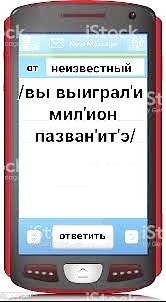  Переведи СМС и ответь «Можно ли отвечать на такие сообщения?». Выбери правильный ответ. При необходимости обратитесь к памятке №1.«Вы выиграли миллион, позвоните». На такое смс отвечать нельзя, т.к. это пишут мошенники.«Вы выиграли милион, перезвоните». На такое смс нужно ответить, т.к. это шанс получить деньги.«Вы выиграли миллион, перезвоните». На такое смс отвечать нельзя, т.к. это пишут мошенники.А2.На урок физкультуры Вася принес плакат с режимом дня, в котором допустил ошибки.  Посмотри на фрагмент текста и подумай, в каком предложении допущена орфографическая ошибка? Выбери правильный ответ.1,2                2) 1,3            3) 2,3А3. Посмотри на картинку и охарактеризуй погоду относительным прилагательным с суффиксом –лив- . Выбери правильный ответ. При необходимости обратитесь к памятке №2.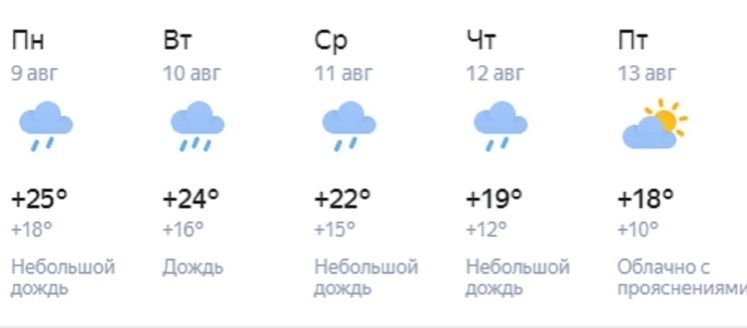 Дождливая              2) Тоскливая              3) ПричудливаяЧасть  ВЧасть В состоит из 3 заданий (В1-В3). Ответы к заданиям В1 – В2 вы должны сформулировать самостоятельно. К заданию В3 даны 3 варианта ответа, из которых только один правильный. За правильный ответ задания В2-В3 вы получаете 2 балла, задания В1 – 1 балл.В1. Чтобы стать вожатым в детском лагере, Васе нужно заполнить анкету. Помоги мальчику рассказать о себе, заменив выделенные слова антонимами.Меня зовут Василий. Я небрежный ученик. У меня мало друзей. Я ненавижу заниматься спортом.	В2. В лагере Вася написал письмо родным. Распространи предложения определением и дополнением, подходящими по смыслу. Запиши получившиеся слова. При необходимости обратитесь к памятке №3.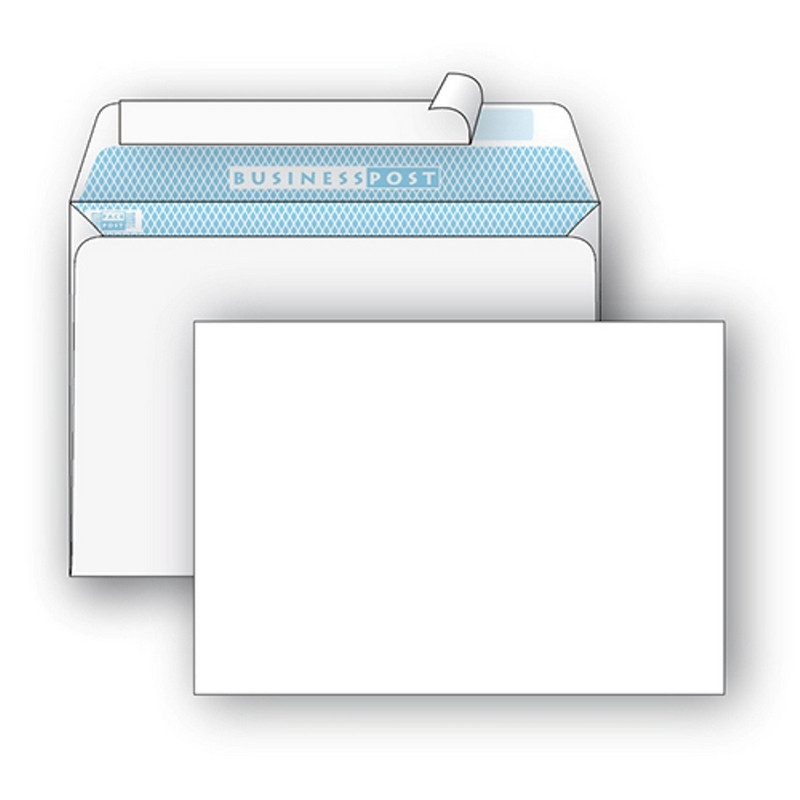 .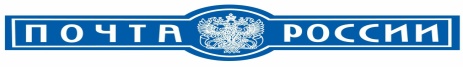 Дорогие, у меня все хорошо. Подружился с ____________. Здесь проходят _______ мероприятия. Мне все нравится.В3.  Прочитайте текст и выполните задание.1)На огороде истово1 трудится Василий. 2) Работа горит в его руках, он способен копать без устали с утра до позднего вечера, и видно, что наслаждается: раскраснелся, глаза блестят. 3) Он почти не смотрит по сторонам, не командует, ему неохота отрываться от дела. 4) Но, взглянув мельком2 на Горошко, он подходит, почти вырывает у того из рук лопату и минуту-другую сосредоточенно копает. 5) Потом так же молча сует Ване рукоятку и возвращается на свое место. 6) Уважительно поглядев ему вслед и тихонько вздохнув, Ваня погружает лопату в землю под другим углом – так, как показал Коломыта3. (Вигродова Ф.А. «Это мой дом» - русская советская писательница, журналист и правозащитник. В 1932—37 гг. преподавала в школе № 12 г. Магнитогорска).Истово - совершать с большим рвением, крайне усердно, по всем правилам (словарь Ушакова Д.Н.)Мельком - 1. Весьма короткое время. Мне не удалось даже мельком с ним повидаться. 2. Необстоятельно, поверхностно, бегло. Я об этом слышал только мельком (словарь Ушакова Д.Н.)Коломыта – украинская фамилия, образованная от прозвища Коломыт, которое восходит к украинскому слову «коломыйе» со значением «заполненные водой глубокие выбоины дороги» (https://nominic.ru)В каком варианте ответа содержится информация, необходимая для обоснования ответа на вопрос: «Для чего Василий Коломыта забрал у Горошко лопату?»Василий хотел показать Горошко, как правильно погружать лопату в землю.Василию хотелось помочь своему другу.Горошко попросил помощи у Василия, т.к. ему было трудно.Часть СЧасть С  включает 1 задание с развернутым ответом.  Ответьте на вопросы так, чтобы получился связный рассказ. Объем – не менее 50 слов.Можно ли назвать Василия Коломыту трудолюбивым мальчиком? Почему?Встречали ли вы в своей жизни трудолюбивых людей? Как вы считаете, такое качество человека, как трудолюбие, способно помочь человеку добиться целей? Почему? ПриложениеПамятка №1Фонетическая транскрипция — это точная письменная запись звучания слова. В отличие от орфографического письма в транскрипции пишут не по правилам, а так, как слово слышится.Правила русской фонетической транскрипции:Фонетическая запись заключается в квадратные скобки: жил — [жыл].Мягкость звука помечается знаком апострофа: м - [м'].Долгий звук (долгое звучание) обозначают горизонтальной чертой над звуком теннис → [т'эн':ис]Для обозначения мягкости согласной используется знак «’»: клён — [кл’он].Памятка №2Разряды прилагательныхПамятка №3Ключи№ СодержаниеПредметные результатыА1Звуки и буквы.Фонетический анализ словаСоотносить звуковой облик слова с его графическим изображением.Понимать различие между звуком и буквой.А2Орфография. Правописание безударных проверяемых гласных в корне словаПравописание ТСЯ и ТЬСЯ в глаголахСоблюдать нормы правописания глаголов: ТСЯ и ТЬСЯ Проверять безударные гласные в корне подбором однокоренных слов среди разных частей речиА3Словообразовательный анализ словаМорфемный анализ словаЗначимые части слова (морфемы) Самостоятельные части речиРаспознавать словообразующие морфемы в словеСоблюдать нормы словообразования имён прилагательныхРаспознавать имена прилагательныеОпределять морфологические признаки (разряд) прилагательныхВ1Синонимы. Антонимы. ОмонимыДавать элементарный анализ лексического значения словаРаспознавать антонимыВ2Второстепенные члены предложенияОпределять второстепенные члены в предложении В3Текст как речевое произведение. Смысловая и композиционная целостность текстаПонимать смысловую и композиционную целостность текста, извлекать необходимую информациюСТекст как речевое произведение. Смысловая и композиционная целостность текста. Средства связи предложений в тексте.Создание текстов различных стилей и функционально-смысловых типов речиЛексические нормы Грамматические нормы (морфологические нормы) Грамматические нормы (синтаксические нормы)Создавать тексты-повествования с опорой на жизненный и читательский опыт по вопросному плану.Последовательно развивать мысль в сочинении в соответствии с темой и замыслом, делать абзацные отступы. Соблюдать на письме нормы современного русского литературного языка№п\пЧасти работыЧисло заданийМаксимальный баллТип заданий1Часть 1 (А)Часть 2 (В)31С выбором ответа2Часть 2 (В*)32С кратким ответом3Часть 3 (С*)16С развернутым ответомРазделПеречень проверяемых элементов содержанияЧисло заданий№ заданияФонетика. Графика. Орфоэпия Изменение звуков в речевом потоке. Элементы фонетической транскрипции.1А1 Орфография.Правописание корней1А2Синтаксис и пунктуация.Второстепенные члены предложения1В3Морфемика. Словообразование. Орфография.Значимые части слова (морфемы) Основные способы словообразования1В1Лексика.Синонимы. Антонимы. Омонимы1В2Морфология. Орфография.Самостоятельные части речи1В1Речь. Речевое общение. Речевая деятельность.Текст как речевое произведение. Смысловая и композиционная целостность текста.Средства связи предложений в текстеЛексические нормы Грамматические нормы (морфологические нормы) Грамматические нормы (синтаксические нормы)2В4, С№ п\пДействия учащихсяРекомендуемое времяЧасть 1 (А)Ознакомление с тестовыми заданиями и их решение20 минутЧасть 2 (В*)Ознакомление с текстом и выполнение заданий20 минутЧасть 3 (С*)Осмысление вопроса и развернутый ответ на него.40 минут№Максимальный баллПредметные результатыПланируемые метапредметные результаты (Л – личностные, П – познавательные, Р – регулятивные, К – коммуникативные,)А11Соотносить звуковой облик слова с его графическим изображением.Понимать различие между звуком и буквой.Л:- ответственно относиться к собственным поступкам.П: -устанавливать причинно-следственные связи;-подбирать слова, соподчиненные ключевому слову, определяющие его признаки и свойства.А21Соблюдать нормы правописания глаголов: ТСЯ и ТЬСЯ Проверять безударные гласные в корне подбором однокоренных слов среди разных частей речиР: -выбирать из предложенных вариантов и самостоятельно искать средства/ресурсы для решения задачи/достижения цели.П:-строить логическое рассуждение, включающее установление причинно-следственных связей.А31Распознавать словообразующие морфемы в словеСоблюдать нормы словообразования имён прилагательныхРаспознавать имена прилагательныеОпределять морфологические признаки (разряд) прилагательныхЛ: - уметь различать учебные ситуации, в которых обучающийся может действовать самостоятельно, и ситуации, где следует воспользоваться справочной информацией или другими вспомогательными средствами.Р: -осуществлять контроль своей деятельности в процессе достижения результата. П: -строить логическое рассуждение, включающее установление причинно-следственных связей.В13Давать элементарный анализ лексического значения словаРаспознавать антонимыР: -сверять свои действия с целью и, при необходимости, исправлять ошибки самостоятельно.П: -выстраивать логическую цепочку, состоящую из ключевого слова и соподчиненных ему слов.В23Определять второстепенные члены в предложении Р: -сверять свои действия с целью и, при необходимости, исправлять ошибки самостоятельно.П: -строить рассуждение на основе сравнения предметов и явлений, выделяя при этом общие признаки; -обобщать понятия — осуществлять логическую операцию перехода от видовых признаков к родовому понятию.К:-определять задачу коммуникации и в соответствии с ней отбирать речевые средства.В31Понимать смысловую и композиционную целостность текста, извлекать необходимую информациюП: -находить в тексте требуемую информацию (в соответствии с целями своей деятельности);-устанавливать взаимосвязь описанных в тексте событий, явлений, процессов.С6Создавать тексты-повествования с опорой на жизненный и читательский опыт по вопросному плану.Последовательно развивать мысль в сочинении в соответствии с темой и замыслом, делать абзацные отступы. Соблюдать на письме нормы современного русского литературного языкаЛ: -знать культуру своего народа, своего края, основы культурного наследия народов России и человечества.Р:-осуществлять контроль своей деятельности в процессе достижения результата.П: -вербализовать эмоциональное впечатление, оказанное на него источником.К: -уметь осознанно использовать речевые средства в соответствии с задачей коммуникации для выражения своих чувств, мыслей и потребностей для планирования и регуляции своей деятельности.№ заданияМаксимальный баллКритерии оцениванияА1 1За верное выполнение задания – 1 балл.А21За верное выполнение задания – 1 балл.А31За верное выполнение задания – 1 балл.В13За каждое верно установленное соответствие 1 балл.В23За каждое верно установленное соответствие 1 балл.В31За верное выполнение задания – 1 балл.С6Содержание2 балла – верно и полно представлен вариант ответа,  приведены  ответы на все вопросы1 балла – ответ представлен недостаточно развернутый, приведен два ответа на вопрос0 балл – не представлены или неверно представлены два из заявленных параметров.ГрамотностьСоблюдение орфографических норм:1 балл – орфографических ошибок нет или допущено не более 6 ошибок0 баллов – допущено 7 и более ошибокСоблюдение пунктуационных норм:1 балл – пунктуационных ошибок нет или допущено не более  6 ошибок0 балл – допущено 7 и более ошибокСоблюдение грамматических норм:1 балл – грамматических ошибок нет или допущены 3 ошибки0 баллов – допущено 4 и более ошибокСоблюдение речевых и фактических норм:1 балл – допущено не более 4 речевой или 1 фактической ошибок0 баллов – допущено более 4 ошибокИтого:16 Суммарный балл за работу% выполненияОтметка по 5-балльной шкале0-4Менее 23«2»5-929-59«3»10-1365-82«4»14-1688-100«5»КачественныеОтносительныеПритяжательныеОбозначают признак в большой или меньшей степениОбозначают время, место, действие, материалОбозначают принадлежность определённому человеку или животномуОтвечают на вопрос «Какой? «Обозначают качества предмета.Образуют степени сравнения и краткую форму.Не могут образовывать степени сравнения и краткую форму.Обозначают материал изготовления, назначение, место в пространстве и т.дОтвечают на вопрос  «Чей?»Член предложенияВопросыЧем выраженоГлавные члены предложенияГлавные члены предложенияГлавные члены предложенияПодлежащееКто? что?Существительным или местоимением в И. п.СказуемоеЧто делать? что сделать? и др.ГлаголомВторостепенные члены предложенияВторостепенные члены предложенияВторостепенные члены предложенияДополнениеВопросы косвенных падежей: кого? чего? кому? чему? кого? что? кем? чем? о ком? о чем?Существительным или местоимением в косвенном падеже с предлогом и безОпределениеКакой? чей? Или: падежный вопрос + смысловой (для существительных)Прилагательным,местоимением,существительнымОбстоятельствоКак? где? куда? откуда? с какой целью? зачем? почему? когда? Или: падежный вопрос + смысловой (для существительных)Наречием, существительным с предлогом и без№ задания1 вариантА11А21В11В2небрежный - старательныймало - многоненавижу - люблюВ3Вариант: хорошо, с ребятами, интересныеВ41С